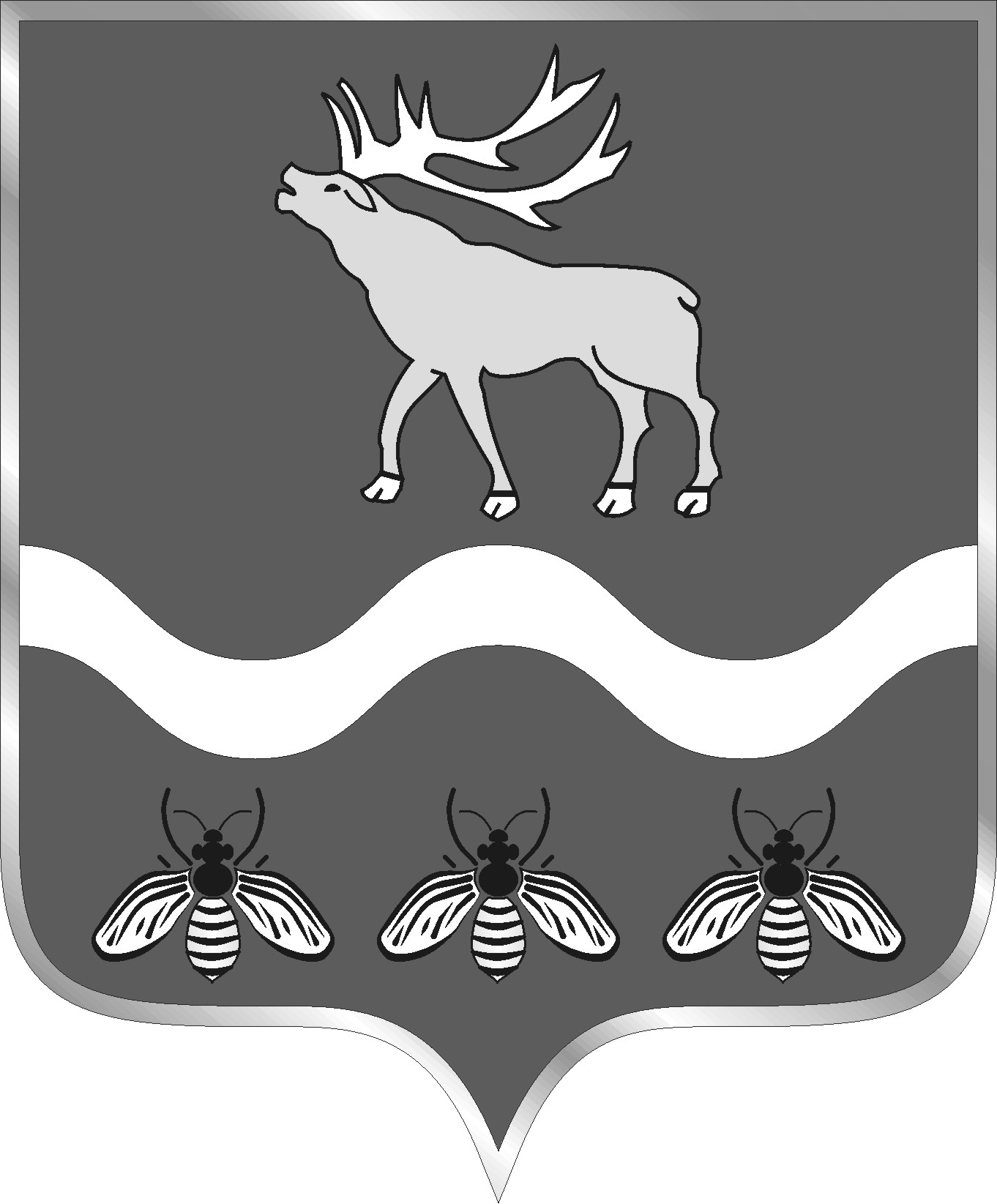 АДМИНИСТРАЦИЯНОВОСЫСОЕВСКОГО СЕЛЬСКОГО ПОСЕЛЕНИЯЯКОВЛЕВСКИЙ МУНИЦИПАЛЬНЫЙ РАЙОН ПРИМОРСКИЙ КРАЙ ПОСТАНОВЛЕНИЕ   07 февраля  2018 года                              с. Новосысоевка                                    № 07-НПА   «О внесении изменений в постановление администрации Новосысоевского сельского поселения от 13.11.2013 года № 74-НПА «Об утверждении Положения о порядке образования комиссий по соблюдению требований к служебному поведению муниципальных  служащих  Новосысоевского сельского поселения и  урегулированию конфликта интересов»В соответствии с Федеральным законом от 25 декабря 2008 года № 273-ФЗ «О противодействии коррупции», во исполнение Указа Президента Российской Федерации от 01 июля 2010 года № 821 «О комиссиях по соблюдению требований к служебному поведению федеральных государственных служащих  и урегулированию конфликта интересов» (в редакции Указа Президента РФ от 19.09.2017 № 431), на основании протеста прокурора Яковлевского муниципального района от 26.01.2018 № 7-8-2018/128, администрация Новосысоевского сельского поселенияПОСТАНОВЛЯЕТ : 1.​ С протестом прокурора Яковлевского муниципального района от 26.01.2018 года № 7-8-2018/128 на постановление администрации Новосысоевского сельского поселения  от 13.11.2013 года № 74-НПА «Об утверждении Положения о порядке образования комиссий по соблюдению требований к служебному поведению муниципальных  служащих  Новосысоевского сельского поселения и  урегулированию конфликта интересов» согласиться.2. Внести в постановление администрации Новосысоевского сельского поселения от 13.11.2013 года № 74-НПА «Об утверждении Положения о порядке образования комиссий по соблюдению требований к служебному поведению муниципальных  служащих  Новосысоевского сельского поселения и  урегулированию конфликта интересов» следующие изменения:  Положение дополнить пунктом 12.6 следующего содержания:«12.6. Мотивированные заключения, предусмотренные пунктами 12.1, 12.3 и 12.4 настоящего Положения, должны содержать:а) информацию, изложенную в обращениях или уведомлениях, указанных в абзацах втором и пятом подпункта "б" и   подпункте "д" пункта 11 настоящего Положения;б) информацию, полученную от государственных органов, органов местного самоуправления и заинтересованных организаций на основании запросов;в) мотивированный вывод по результатам предварительного рассмотрения обращений и уведомлений, указанных в абзацах втором и пятом подпункта "б" и  подпункте "д" пункта 11 настоящего Положения, а также рекомендации для принятия одного из решений в соответствии с пунктами 18, 19, 22.1 настоящего Положения или иного решения.».3. Настоящее постановление вступает в силу после его официального опубликования.Глава администрацииНовосысоевского сельского поселения                                                 А.В. Лутченко